Activity Organizer:		- AFP InternationalTitle of Activity:		- AFP ICON 2023Names of Presenter(s):	- VariousDates and Location:	- April 14 – 18, 2023, New Orleans, LADate: Friday, April 14, 2023Session 1: 8:00 [am] – 5:30 [pm] (8 pts) - [Pre-Conference Deep Dive: Creating Engaging Donor Journeys that Lead to Legacies DAY 1] - [Pre-Conference Deep Dive: CFRE Refresher Day 1] - [Pre-Conference Deep Dive: Fundamentals of Fundraising Day 1]Date: Saturday April 15, 2023Session 1: 8:00 [am] – 5:30 [pm] (8 pts) - [Pre-Conference Deep Dive: Inspire, Ask and Repeat Transformational Giving! YES! I Want More Major Gifts!] - [Pre-Conference Deep Dive: Donor Retention: A Self-Assessment Workshop] - [Pre-Conference Deep Dive: Capital Campaign Fundraising: Ready, Set, Go!] - [Pre-Conference Deep Dive: Creating Engaging Donor Journeys that Lead to Legacies DAY 2] - [Pre-Conference Deep Dive: The Decision Science Laboratory - Applying Science to Solicitation] - [Pre-Conference Deep Dive: CFRE Refresher Day 2] - [Pre-Conference Deep Dive: A Development Professionals Guide to Human Resources] - [Pre-Conference Deep Dive: CFRE Refresher Day 2] - [Pre-Conference Deep Dive: Fundamentals of Fundraising Day 2]Date: Sunday, April 16, 2023Session 1: 9:00 [am] – 10:15 [am] (1.25 pts) - [Amplifying Impact Through Workplace Giving] - [Because Fundraising Isn’t Challenging Enough: Spanning Recent Global Changes in the Law Impacting Philanthropy] - [Creating a High-Performance Environment for Major Gifts] - [Facets of Advancement Services: Avoiding Silos in the Pursuit of Institutional Advancement] - [Fundraising Alchemy: The Science and Art of Integrated Campaigns] - [Fundraising Possibilities the Pandemic Taught Us] - [Grow Your Planned Giving Pipeline More Quickly and Efficiently by Re-thinking Donor Outreach] - [Mid-Level, Sustainer, and Sophisticated Direct Response: How to Adapt to Shifting Donor Expectations] - [Managing Up: Turning Your CEO into a Fundraising Rock Star] - [No Need for Drano- Learn How to Unclog Your Donor Pipeline Today] - [Shifting the Donor Landscape Paradigm: Strategies to Increase Engagement and Philanthropy among Donors of Color] - [Staff Complacency: The Leadership Blindspot that Demands Attention] - [The Future of Fundraising: Why Philanthropy is in Trouble– and How to Save It] - [The Multicultural Majority: Who They Are and How They Are Changing Fundraising] - [Trends to Diversify Revenue Streams and Raise More Amid Economic Upheaval] - [Insights From the 2023 Digital Outlook Report]Date: Sunday, April 16, 2023Session 2: 10:45 [am] – 12:00 [pm] (1.25 pts) - [An Introduction to Latinx Fundraising] - [Are your leaders leading fundraising?] - [A Tale of Two Campaigns...and How the One that Failed Led Us to Future Success!] - [Design Fresh Messaging: How to get the best thinking out of your development team] - [Donor Pet Peeves and How to Address Them] - [Establish, Grow or Reignite Gift Planning in Your Organization] - [Facing The Dementia Dilemma Together: Collaboration between Charitable Gift Planners and Financial Planners] - [Fundraising Innovation: How Canadian Organizations are Leading the Way] - [Getting Your ~$30: Maximizing the Potential of Your Volunteers] - [It Starts With a Big IDEA: Values Alignment in Fundraising] - [The Art of Collaboration] - [The Secrets of Successful Succession Planning] - [The Value of the Golfer Donor] - [Trauma-Informed Fundraising - Understanding Your Role and the Donors] - [Uncomfortable Conversations] - [Design Fresh Messaging: How to get the best thinking out of your development team] - [Six Key Factors for Optimizing Healthcare Philanthropy]Date: Sunday, April 16, 2023Session 3: 4:00 [pm] – 5:15 [pm] (1.25 pts) - [Using Data to Maximize Donor Efficiencies Leading Up to a Campaign] - [Obstacle schmobstacle! How to go over, under, around, and through to get your YES!] - [Meet Today’s Donors: How Self-Curated Giving Experiences Are Transforming Fundraising] - [Inclusive Philanthropy: Who Gives, How, and With What Impact] - [Governance as Leadership: A Guide to a Generative Thinking Board] - [Fundraising Action Planning] - [Faith & Fundraising: Three traditions, Unlimited Questions] - [Elevate your next Event with a Phenomenal Guest Experience] - [Don't Judge a Book by Its Cover: Unlock the Value of Every Donor] - [Doing it All: How the Mental Load of Motherhood Impacts and Inspires How We Fundraise] - [Digging for Gems: Using Portfolio Reviews and Donor Research to Get to the “YES!”] - [Being A Black Male In Fundraising-The Conversation Continues] - [A Stakeholder Management Process for Ethical Fundraising] - [The 2023 Fundraisers Outlook: 6 Strategic Themes to Drive Your Fundraising Success] - ["To Affinity and Beyond: Building a Caring, Engaged Community with Fundraising Intelligence] - [Building Pipeline Through Engagement]Date: Monday, April 17, 2023Session 1: 8:00 [am] – 9:15 [am] (1.25 pts) - [Short staff? Don’t be Cheap... It’s too Expensive!] - [Stewarding Planned Donors] - [Are They Feeling The Love? Using Love Language to Build Donor Identity and Wellbeing] - [Beyond Sponsorship: Winning Strategies for Driving Impact through Corporate Partnership Innovation] - [Developing a Gift Acceptance Policy That Aligns With Organizational Values] - [From the Mailbox to the Living Room – Creating an inspiring donor journey] - [Implementing JEDI Strategies into Fundraising Systems: Values in Action] - [Making Sense of Fundraising: A Fundraiser's Guide To What's Working in 2022 And Beyond] - [Making the Ask- using (neuro)science in your solicitation] - [Looking Overseas for Fundraising Opportunity at Home!] - [Our New Normal: Fundraising in a Post-Pandemic World] - [ROI of Strategic Action Planning: Preparing Teams to Dramatically Increase Impact and Revenue] - [The Future Is Digital: Learnings From The 2023 Nonprofit Acceleration Report] - [Don’t Let the Donor Die at the Destination]Date: Monday, April 17, 2023Session 2: 10:15 [am] – 11:30 [am] (1.25 pts) - [Solving the Childcare Crisis in the Nonprofit Sector] NFR - [A Narrative for Professional Fundraisers] - [Activating an Equity-centered Development Department] - [Challenges and Opportunities: Trends and Innovations Impacting Fundraising Worldwide] - [Deliberate Design for Successful Board Governance & Composition: A Case Study] - [Digital Philanthropy: Relationship-Building through Online Fundraising Strategies] - [Donor Acquisition vs Donor Retention: Where to focus your money] - [From Practice to Research to Practice] - [How to Plan an Effective Capital Campaign Using New Tools and Technology] - [How to Align Donor’s Heart and Mind With Our Fundraising Desires] - [Leading Up: The Unique Influence of Fundraisers] - [Objection! How to Address Donors Legacy Giving Concerns] - [Pulling the Heartstrings - Telling Your Story Effectively] - [Visualizing Data for Prospect Identification and Donor Metrics] - [Trauma-Informed Fundraising - Understanding Your Role and the Donors] - [Outside the Box Engagement]Date: Monday, April 17, 2023Session 3: 1:15 [pm] – 2:30 [pm] (1.25 pts) - [Allyship and Accessibility in the Disability Sector - Mistakes Made, Lessons Learned and Best Practices] - [Are You a Buffalo or a Cow? Lessons in Turning Adversity into Trust] - [Belonging and Exclusion: Creating Space for Growing LGBTQ Donors] - [Cultivating Fundraisers: Innovative Approaches for Building Your Team] - [Fostering a Culture of Gender Inclusion in Fundraising and Nonprofit Spaces] - [Future of Fundraising Now - Fundraising Internationally] - [Making the Ask Authentically] - [Manage Up! Techniques for Driving Cross-Team Efficiency in Grant Seeking] - [New Donors, Demographics & Opportunities: Reimagining Donor Engagement in the Post Pandemic World] - [Philanthropic Justice: Loving Humanity in Its Fullness] - [Racial Equity in the Fundraising Profession] - [Start Your Plan Here: Implementing a Big-League Relationship Management Program for Your Small Shop] - [Subscription GivingSM - A New Revenue Stream to Your Fundraising Strategy] - [The Unexpected Failure of Traditional Recognition in Social Media Fundraising – Why It Won’t Work] - [Donor Magnetism: How to Create Messages that Attract and Retain Donors] - [Elevating Your Organization’s Vision]Date: Monday, April 17, 2023Session 4: 3:00 [pm] – 4:15 [pm] (1.25 pts) - [A (Cis) Man’s Place Is in This Session: No, Really, Come to This Session] NFR - [Avoiding Campaign Calamities] - [Becoming an antiracist learning community] - [Breaking the Generational Divide - A Key to Legacy Success] - [HEARD: How to Become a Better Leader - and Fundraiser - Through Active Listening] - [How to Create an Integrated and Inclusive Development and Communications Plan] - [How We're Transforming Our AFP Chapter Through a Commitment to IDEA] - [How You Can Gather Focus Group Data That Will Drive Your Work] - [It's Deductible! Keeping the IRS and Your Donors Happy] - [Laissez les bons temps rouler! Building Your Organization’s Dream Team to Secure that Big Gift] - [Road Map for Big Donors: Secrets From How Raise Millions Dollars] - [Understanding Donor-Advised Fund Giving Patterns and How to Customize Your Solicitation Strategy] - [The Promise and Perils of ChatGPT for the Nonprofit Sector] - [Ten Ways To Support Mental Health and Wellbeing At Work] - [Stewarding Sustaining Donors] - [A Culture For Philanthropy] - [Elevating Your Organization’s Vision] - [Building Bridges: How to Engage Your Supporters with Peer-to-Peer Fundraising] - [Interested in the ACFRE Credential?] NFRDate: Tuesday, April 18, 2023Session 1: 8:00 [am] – 9:15 [am] (1.25 pts) - [What Funders Want] - [Staffing Your Fundraising Operation: Structure, Attract & Retain] - [Moving Beyond Bricks and Plaques: New Perspectives on Building Inclusive Naming and Recognition Practices] - [Mid-Level Donors: Key Strategies In Stewarding, Engaging, Soliciting And Upgrading] - [How to Prioritize (Way!) Better in Fundraising] - [Getting Your Organization Prepared Before Launching Any Campaign] - [Board Engagement & Fundraising: Evidence-Based Practices that Work!] - [Building Donor Loyalty: What Is New From Research] - [“Fundraising is life” how to reenergize yourself and your fundraising] - [4 Pillars of Social Media Engagement for Fundraisers] - [2023 Top Nonprofit Challenges and How to Overcome Them]Date: Tuesday, April 18, 2023Session 2: 10:15 [am] – 11:30 [am] (1.25 pts) - [To Infinity and Beyond Moves Management] - [The Roots Run Deep: Disrupting Institutional Racism & Unethical Behavior As a Leader] - [Responsive Nonprofits: How To Build Resilient Teams & Drive Sustainable Growth] - [Purposeful Organization Growth] - [Planned Giving for People Who are New to Planned Giving] - [Pathway to Philanthropist: How FIU is Redefining Charitable Giving] - [Mystery, Tragedy, Fantasy, Adventure. . . Are You Telling Your Board the Right Fundraising Story?] - [Innovation, Scientists, Experiments, and Pilot Projects....Oh My! Fundraising for Research] - [Houston, we have a problem. Ten Reasons Why You Need a Crisis Management Plan.] - [From Young Pro to Emerging Leader: How to Maximize AFP to Build Your Career!] - [Donor Advised Funds, Community Foundations, and You: Working Together to Grow Philanthropy] - [Cognitive Impairment in Donors: Are You Prepared?] - [2022 Fundraising Effectiveness Project: Using AFP’s Donor Giving Data to Improve Your Fundraising Results] - [Marketing + Fundraising: A Collaborative Framework That Builds Community & Funding Growth] - [Peer-to-Peer Fundraising: How to mobilize your donors and build a thriving community]Total number of points attained: __________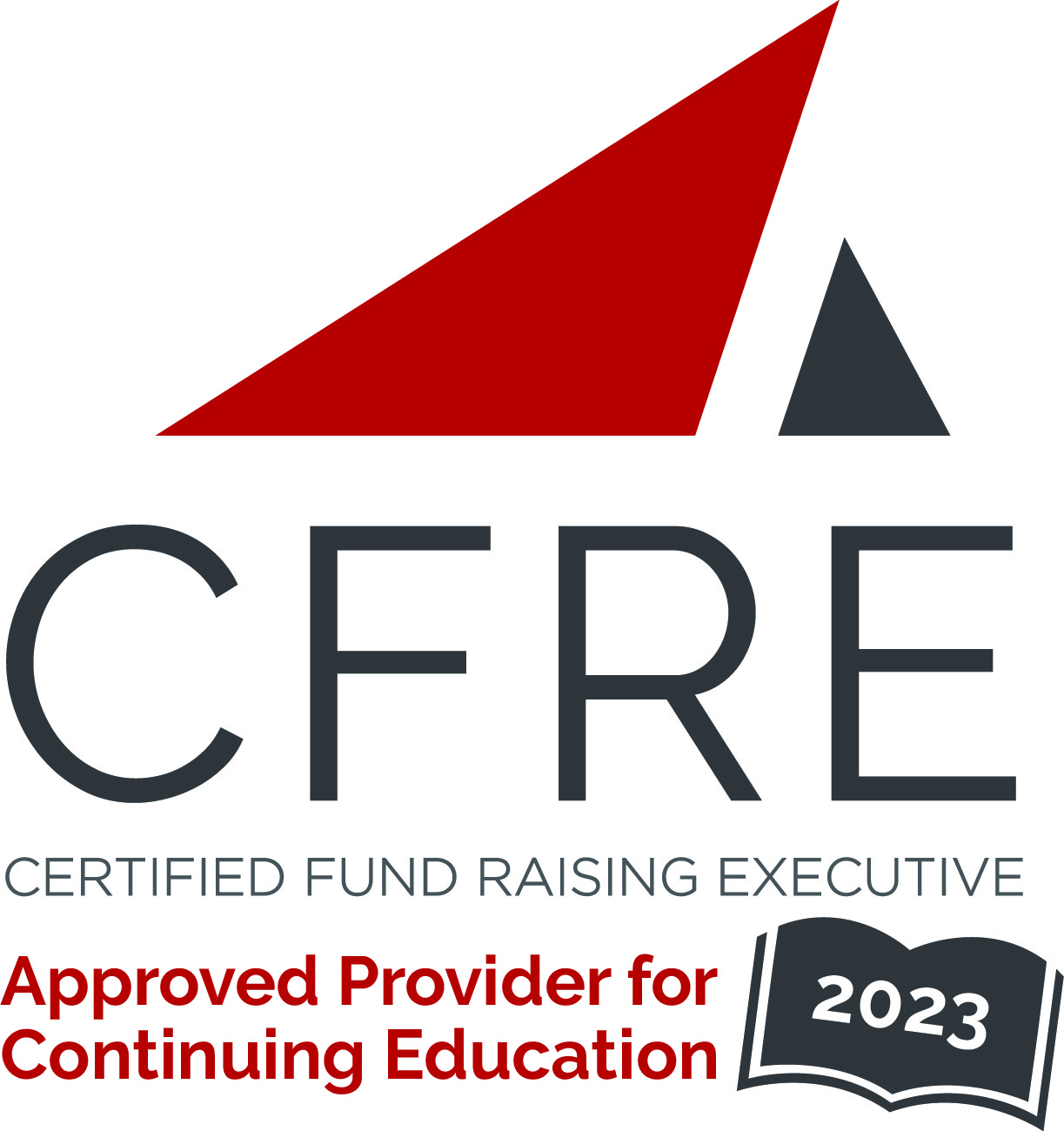 